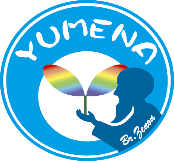 申　　立　　書（休日保育用）休日保育用就労証明書（申告書）保護者名：　　　　　　　　　　　　就労日　月　　　　　　日　　　日　　　日　　　日　　　日　就労場所　　　　　　会社名：　　　　　　　　　　　　　　　　　　　　　　　　住　所：　　　　　　　　　　　　　　　　　　　　　　　　電　話：　　　　　　　　　　　　　　　　　　　　　　　　就労時間　　日曜日：　　　　　時　　　　　分から　　　　　　時　　　　　　分まで　　祝　日：　　　　　時　　　　　分から　　　　　　時　　　　　　分まで上記の者の休日（日曜日及び祝日）の就労について、以上のとおり証明します。年　　　月　　　　日事業主（申告者）：　　　　　　　　　　　　　　　　　　　所在地（住所）：　　　　　　　　　　　　　　　　　　　　代表者名（名前）：　　　　　　　　　　　　　　　　　印※この証明書（申告書）は、休日保育の利用に必要となります。　　　　　　　　　　　休　日　保　育　申　込　書休日　保育をしています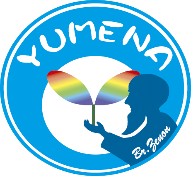 ♦実施場所　　社会福祉法人「ゼノ」少年牧場　幼保連携型認定こども園ゆめな♦実施日・開所時間　　日曜日・祝日　時間７：００～１９：００必ず事前の申し込みをお願いします。　　認定時間以外の利用については、延長料金が必要となります。♦対象児童・・・原則福山市内に居住する就学前児童で、保護者の就労等により休日保育を必要とする児童（生後43日以上から）♦利用について❶休日保育申し込み期限・・・利用日の3日前までに園へ書類をそろえて提出して下さい。　（申し込み期限は厳守してください。期限を過ぎた場合はお断りする場合もあります）※電話での申し込みも可能です※書類に不備がある場合は、一時預かり料金をいただくことがあります。※初回のみ、認定書を確認させていただきますので、持ってきてください。（持ってくるもの）お弁当・はし（フォーク）・おしぼり・水筒（お茶）手拭き用タオル・着替え・お昼寝用布団※おやつについては園で用意させていただきますので、アレルギーの有無を記入してください。♦緊急の場合は申し込み期限を過ぎての急な仕事や急病などについては、当日の朝10時までに連絡があれば受け付けます。後日、1週間以内に必要書類を提出してください。　　※年末年始に関しては12月15日までに申し込み書を提出して下さい。申し込み期日を　過ぎた場合は利用できません。※休日を利用した週は、2週間連続の登園となりますので、お家の方の休みの日に一緒にお休みさせてあげてください。❷保育時間・利用料金（認定保育時間以外は延長料金あり）　　①保育所等入所（園）児童で保護者のいずれもが、就労などの保育認定事由と同じ事由での利用の場合は無料です。（就労証明書等が必要です。）下記の利用時間、利用料金はゆめなのものです。②保育認定事由と異なる事由での利用又は未入所（園）児童が利用する場合♦お申込み・お問い合わせ社会福祉法人「ゼノ」少年牧場　幼保連携型認定こども園ゆめな福山市沼隈町草深将木角２１１９－６　☎（０８４）９８７－２２００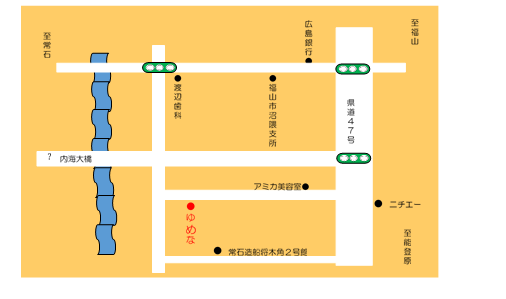 児童名生年月日年　　　　月　　　　　日【保育認定要件】□産前・産後　　　　　　母子手帳等のコピー□疾病など　　　　　　　入院又は通院の状況が分かるもの□就学・職業訓練　　　　就学日・時間を具体的に記入し、在学証明のコピーを添付□介護　　　　　　　　　被介護者の介護を要すると認められる書類のコピー□その他　　　　　　　　その他上記に類する状態を証明するもの【保育認定要件】□産前・産後　　　　　　母子手帳等のコピー□疾病など　　　　　　　入院又は通院の状況が分かるもの□就学・職業訓練　　　　就学日・時間を具体的に記入し、在学証明のコピーを添付□介護　　　　　　　　　被介護者の介護を要すると認められる書類のコピー□その他　　　　　　　　その他上記に類する状態を証明するもの【申立内容】（状況をできるだけ詳しく記入してください）【申立内容】（状況をできるだけ詳しく記入してください）休日保育に係る保育認定事由は上記のとおりです。　　　　　　　　　　　　　　　　　　　　　　　　　　　　　　　　　年　　月　　　日申立者住　所　福山市　　　　　　　　　　　　　　　　名　前                                      印休日保育に係る保育認定事由は上記のとおりです。　　　　　　　　　　　　　　　　　　　　　　　　　　　　　　　　　年　　月　　　日申立者住　所　福山市　　　　　　　　　　　　　　　　名　前                                      印休日保育希望日時　　　　　　年　　　　　月　　　　　日　　　　（　　）　　　　　　年　　　　　月　　　　　日　　　　（　　）　　　　　　年　　　　　月　　　　　日　　　　（　　）休日保育希望日時　　　　　　　：　　　　～　　　　：　　　　　　　：　　　　～　　　　：　　　　　　　：　　　　～　　　　：フリガナ児童名性　別男・女生年月日　　　　　　年　　月　　日児童の状況１　保育所（園）通所中　（　　　　　　　　　　　　　　　　　　　保育所（園））２　幼稚園通園中　　　　（　　　　　　　　　　　　　　　　　　　幼稚園　　　）３　認定こども園通園中　（　　　　　　　　　　　　　　　　　　　　　　　　　）４　その他１　保育所（園）通所中　（　　　　　　　　　　　　　　　　　　　保育所（園））２　幼稚園通園中　　　　（　　　　　　　　　　　　　　　　　　　幼稚園　　　）３　認定こども園通園中　（　　　　　　　　　　　　　　　　　　　　　　　　　）４　その他１　保育所（園）通所中　（　　　　　　　　　　　　　　　　　　　保育所（園））２　幼稚園通園中　　　　（　　　　　　　　　　　　　　　　　　　幼稚園　　　）３　認定こども園通園中　（　　　　　　　　　　　　　　　　　　　　　　　　　）４　その他支給認定　　　　　号　　　　　　□　なし　　　　　号　　　　　　□　なし　　　　　号　　　　　　□　なし2,３号の場合標準時間認定　　　　　　□　短時間認定標準時間認定　　　　　　□　短時間認定標準時間認定　　　　　　□　短時間認定アレルギーなし　　　　□ある　（ある場合は、記入　　　　　　　　　　　　　　）なし　　　　□ある　（ある場合は、記入　　　　　　　　　　　　　　）なし　　　　□ある　（ある場合は、記入　　　　　　　　　　　　　　）休日保育申込理由保護者が1　就労２　その他（　　　　　　　　　　　　　）のため３　一時預かり（療育・　　　　　　　　）保護者が1　就労２　その他（　　　　　　　　　　　　　）のため３　一時預かり（療育・　　　　　　　　）保護者が1　就労２　その他（　　　　　　　　　　　　　）のため３　一時預かり（療育・　　　　　　　　）添付書類有　　（就労証明書　・　申立書）無　有　　（就労証明書　・　申立書）無　有　　（就労証明書　・　申立書）無　　　　　認定こども園ゆめな様　　　　　以上のとおり、休日保育を申し込みます。　　　（保護者住所）　　　　福山市　　　　　　　　町　　　　　丁目　　　　番　　　　　号　　　アパート名　　　　　　　　　　　　　　　　　　　　　　　　　　　番地　　　　認定こども園ゆめな様　　　　　以上のとおり、休日保育を申し込みます。　　　（保護者住所）　　　　福山市　　　　　　　　町　　　　　丁目　　　　番　　　　　号　　　アパート名　　　　　　　　　　　　　　　　　　　　　　　　　　　番地　　　　認定こども園ゆめな様　　　　　以上のとおり、休日保育を申し込みます。　　　（保護者住所）　　　　福山市　　　　　　　　町　　　　　丁目　　　　番　　　　　号　　　アパート名　　　　　　　　　　　　　　　　　　　　　　　　　　　番地　　　　認定こども園ゆめな様　　　　　以上のとおり、休日保育を申し込みます。　　　（保護者住所）　　　　福山市　　　　　　　　町　　　　　丁目　　　　番　　　　　号　　　アパート名　　　　　　　　　　　　　　　　　　　　　　　　　　　番地フリガナ保護者名　　　　印フリガナ保護者名　　　　印ＴＥＬ　　（　　）	緊急連絡先ＴＥＬ　　（　　）	緊急連絡先